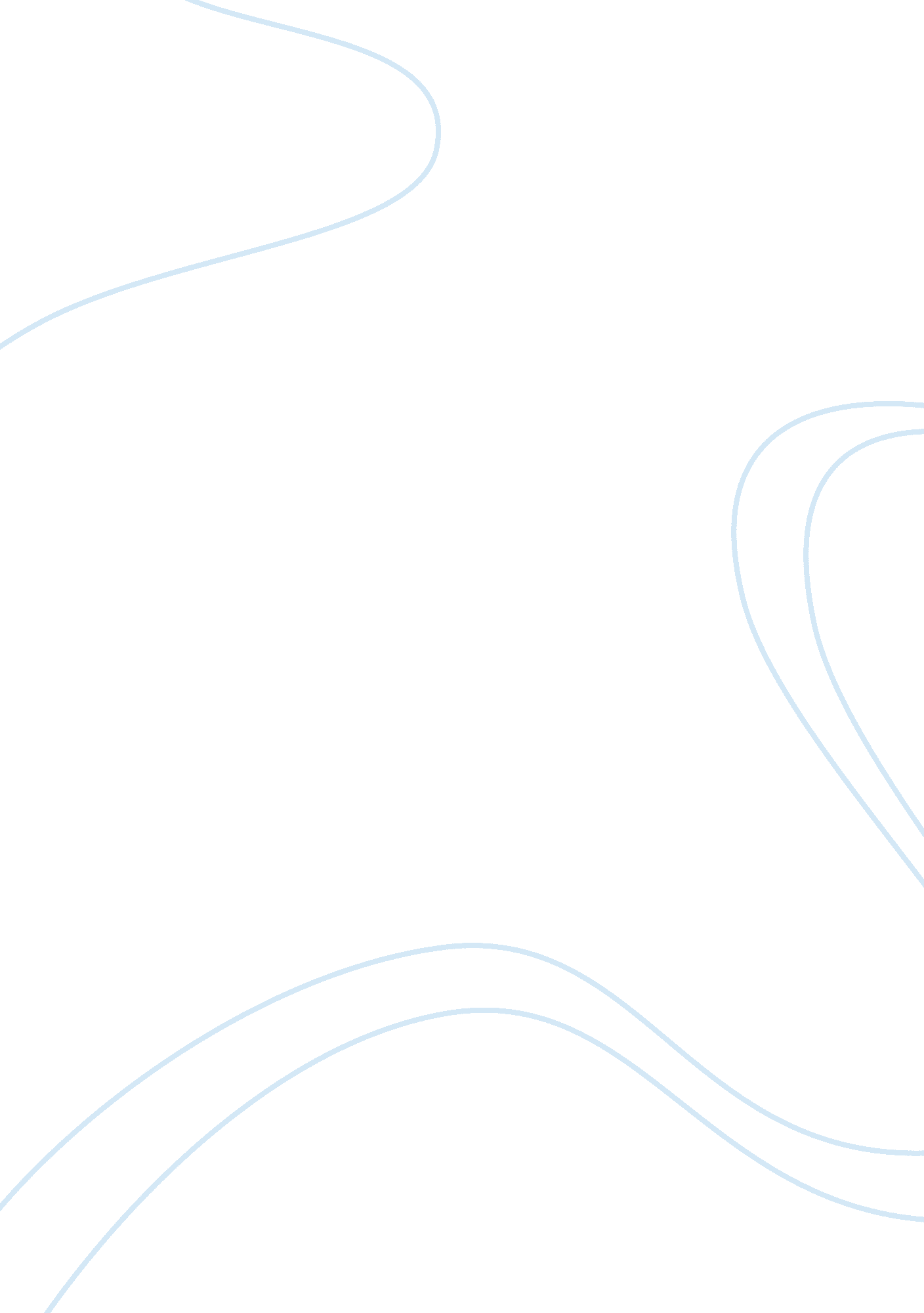 International tradeLiterature, Russian Literature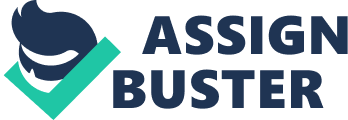 International Trade International Trade China's vigorous economy is drawing in imports as weaker insist in the United States has inferior its global trade shortage. Recuperation in the United States this year joined with slower Chinese expansion could root the two countries' existing accounts to deviating again. Nevertheless, there is also cause to consider a structural move may be beneath way that will lead in a more unbiased picture linking the two economies (Kynge, 2006). It is gradually more apparent that money movements and diverse rates of price increases and wage escalation are operating to slowly rebalance trade linking the China and the U. S. The Yuan has esteemed steadily in opposition to the dollar ever since the middle of 2010. China's exchange rose 4. 8% aligned with the dollar in insignificant terms in 2011, plus markets suppose it to hang about roughly constant throughout 2012. Ever since 2005, the Yuan has gone up to 24% in supposed terms; moreover, because price increases in China has been more rapidly than in the United States, the transformation has been even superior in factual terms. Founded on the expansion of manufacturer prices in the two countries, the Yuan is up 31% in genuine conditions since 2005. Xi Jinping, the Chinese Vice President, just concluded a vacation to the United States with some achievement. His tour did not generate much in the mode of the latest policy get through; however, was a constructive measure of his manner. Policymakers in the United States gained from a quicker glance at the successor perceptible to the president, who prepared a similar tour before taking the summit position in 2002; nevertheless, the chief point of the tour was to improve the vice president's report at home. Xi had guidelines negotiations in Washington, agreeing a $4. 3 billion contract to procure 317 million loads of soybeans plus another contract opening China's films marketplace to more United States films, 14 3-D movies plus the 20 overseas films permitted each year, and set up a joint business enterprise cartoon studio. Such sign of augmented collaboration at the summit come as the financial relationship linking the U. S. along with China is getting less lopsided. China's present account extra and the United States shortage have both lessened radically since 2007. China's production has minimized approximately to its GDP; to 5. 2% back in 2011, from 10. 1% back in 2007, in reference to IMF estimates, plus the movement should carry on in 2012. On the other hand, the U. S. contemporary account shortage from 6% back in 2006 to 3. 1% by 2011. Present account balances have been waning generally, ambitious by lower product prices plus a weaker global buy and sell surroundings. Nevertheless, for the United States and China, it shows that a more objective trade depiction is part of the narrative. Ever since the mid 2009, the current of services and goods has been escalating faster from the United States to China compared to the opposite way. In 2011, United States exports to China rose to 13. 1%, whereas imports from China rose to 9. 4%. Given that the United State still procures more from China than it trades there, the mutual U. S.-China trade shortage still widened. The swift incorporation of China into the international economy has pretense particular tribulations for high revenue countries, containing United States. China has a swiftly growing collective bilateral deal surplus with the U. S., yet according to Chinese statistics, and also when the miscalculating of re-exports via Hong Kong is taken into description (Kynge, 2006). China is a partly reformed centrally designed financial system. The agriculture management of state-controlled companies has been dispersed, and property civil rights reforms have ease an outburst of businesses exterior of the central regime control, though majority onlookers would judge that China lacks an effective system of assuring property rights. Commodities and aspects markets have been opened to a considerable degree: most prices are at the present resolute by markets state management of industry markets has been condensed, and before repressed investment markets have gone through rapid, if irregular, and progress. The rationale that technology shifts is so elevated on the U. S. plan is since American corporations are expressing anxieties that they are requisite to pass on elevated technology manufacture processes to go through the Chinese market. Reasonably, they are unenthusiastic to function under these limitations and be anxious about contraventions of their academic property rights. On the other hand, China wants to shift away from labor demanding production as well as sees the purchase of high skill from overseas companies as significant to serving the states move up the assessment chain to turn into a high-income nation (Nolan, 2007). The concern clearly cuts transversely many financial activities and is fitting increasingly debatable. In conclusion, China’s financial system remains fundamentally sound and aggressive. Nevertheless, attaining a “ soft landing” to development rates of approximately 7-8% is in China’s concern. It will also be excellent for the international financial system if a more sustainable charge can be set up. The United States desires to discern if China will turn out to be a responsible international player. China has been unenthusiastic to take a management role on worldwide issues, but international realities plus the strength of its financial system are driving Beijing into this place. References Kynge, James. China shakes the world: a titan's rise and troubled future and the challenge for America. Boston: Houghton Mifflin, 2006. Print. Hevia, James Louis. (2003) English lessons: the pedagogy of imperialism in nineteenth-century China. Durham, NC: Duke University Press. Print. Nolan, Peter. Integrating China towards the coordinated market economy. London: Anthem Press, 2007. Print. 